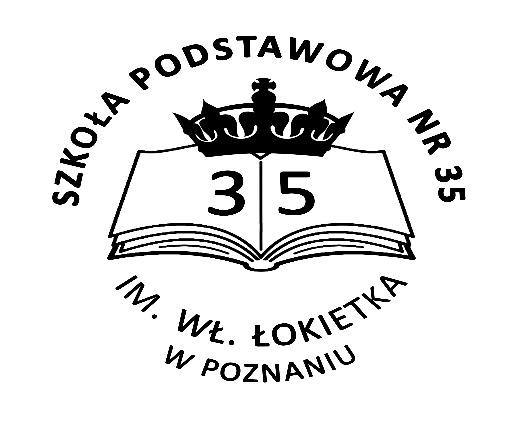 SZKOLNY ZESTAWPROGRAMÓW I PODRĘCZNIKÓWSZKOŁY PODSTAWOWEJ NR 35  IM. WŁADYSŁAWA ŁOKIETKAW ZESPOLE SZKOLNO-PRZEDSZKOLNYM NR 1                          W POZNANIUNA ROK SZKOLNY 2021/2022ZATWIERDZONY UCHWAŁĄ RADY PEDAGOGICZNEJ ZS-P NR 1 W DNIU 21.04.2021 R.Wszystkie wymagane podręczniki i materiały ćwiczeniowe są bezpłatne i zapewniane przez szkołę oprócz religii.KLASY I-IIIKLASA IVKLASA VKLASA VIKLASA VIIKLASA VIIIL.p.Przedmiot nauczaniaNazwa programu, autor i nr dopuszczeniaNazwa podręcznika i autorWydawnictwo1Edukacja wczesnoszkolnakl. IElementarz odkrywców: program nauczania edukacji wczesnoszkolnej z uwzględnieniem procesów indywidualizacji w kształceniu. 
Barbara Stępień, Ewa Hryszkiewicz, Joanna Winiecka-Nowak, Krystyna Bielenica, Maria Bura, Małgorzata Kwil, Bogusława LankiewiczSP 35-1/20/21Elementarz odkrywców – podręcznik polonistyczno-społeczno-przyrodniczy cz.1-4. 
Barbara Stępień, Ewa Hryszkiewicz, Joanna Winiecka-Nowak + ćwiczeniaElementarz odkrywców – podręcznik matematyka cz.1-2. 
Krystyna Bielenica, Maria Bura, Małgorzata Kwil, Bogusława Lankiewicz + ćwiczeniaElementarz odkrywców – zeszyt do kaligrafii, zeszyt do kaligrafii matematycznej.Elementarz odkrywców – edukacja informatyczna, ćwiczenia + płyta CDWyprawka – pomysłowe kartkiNowa Era2Edukacja wczesnoszkolnakl. IIProgram nauczania - uczenia się dla I etapu kształcenia - edukacji wczesnej. Elementarz Odkrywców autor dr Teresa Janicka-Panek.SP 35-1/20/21Elementarz Odkrywców Klasa 2 Edukacja matematyczna cz.1-2,  K. Bielnica, M, Bura, M. Kwil, B. LankiewiczElementarz Odkrywców klasa 2 cz1-4. Edukacja polonistyczna, przyrodnicza, społeczna, B. Stępień, E. Hryszkiewicz, J. Winiecka- NowakNowa Era3Edukacja wczesnoszkolnakl. IIIOto ja: program nauczania edukacji wczesnoszkolnej z uwzględnieniem procesów indywidualizacji w kształceniu.
Karina Mucha, Anna Stalmach-Tkacz, Joanna Wosianek SP 35-1/17/18Oto ja klasa 3 – podręcznik polonistyczno-społeczny cz.1-2. 
Karina Mucha, Anna Stalmach-Tkacz + ćwiczeniaOto ja – podręcznik matematyczno- przyrodniczy cz.1-2. 
Karina Mucha, Anna Stalmach-Tkacz + ćwiczeniaOto ja – edukacja informatyczna, podręcznik + płyta CD, karty muzyczne, Liczę, Piszę-zeszyt zadańMAC Edukacja4J. angielskikl. IProgram nauczania języka angielskiego dla klas 1-3 zgodny z podstawą programową 
z 14 lutego 2017 r. 
Mariola Bogucka SP 35-3/17/18New English  Adventure poziom 1. 
Tessa Lochowski, Cristiana Bruni, Regina Raczyńska + ćwiczeniaPEARSON5J. angielskikl. IIProgram nauczania języka angielskiego dla klas 1-3 zgodny z podstawą programową 
z 14 lutego 2017 r. 
Mariola Bogucka SP 35-3/17/18New English  Adventure poziom 2. 
Viv Lambert, Anne Worall, Arek Tkacz + ćwiczeniaPEARSON6J. angielskikl. IIIProgram nauczania języka angielskiego dla klas 1-3 zgodny z podstawą programową 
z 14 lutego 2017 r. 
Mariola Bogucka SP 35-3/17/18New English  Adventure poziom 3. 
Tessa Lochowski, Anne Worall + ćwiczeniaPEARSON7Wychowanie fizyczneKoncepcja edukacji fizycznej Zdrowie-sport- rekreacja. Edukacja wczesnoszkolna klasy I-III. Urszula KierczakSP 35-2/14/15_____________________________________________8Religiakl. IZaproszeni na ucztę z Jezusem – Bóg naszym Ojcem ks. dr. Marcin Wojtasik, ks. dr. Paweł PłaczekSP 35-2/20/21Pan Bóg jest naszym Ojcem (dwie części).(red). ks. dr. Marcin Wojtasik, ks. dr. Paweł PłaczekPodręczniki i karty pracy płatne, kupowane przez rodzicówWYDAWNICTWO ŚWIĘTY WOJCIECH9Religiakl. IIZaproszeni na ucztę z Jezusem – Bóg daje nam swego Syna - Jezusa ks. dr. Marcin Wojtasik, ks. dr. Paweł PłaczekSP 35-2/20/21Chcemy poznać Pana Jezusa (dwie części) (red.) ks. dr Paweł PłaczekPodręczniki i karty pracy płatne, kupowane przez rodzicówWYDAWNICTWO ŚWIĘTY WOJCIECH10Religiakl. IIIW drodze do Wieczernika.ks. prof. Jan Szpet i Danuta JackowiakSP 35-5/12/13kl. 2 – „Kochamy Pana Jezusa” J. Szpet + karty pracykl. 3 – „Przyjmujemy Pana Jezusa” J. Szpet + karty pracy Podręczniki i karty pracy płatne, kupowane przez rodzicówWYDAWNICTWO ŚWIĘTY WOJCIECH11EtykaAutorski program do nauczania etyki utworzony w oparciu o program nauczania etyki w klasach I–III Chcemy być lepsi.
Hanna Sztajer SP 35-3/13/14Nie jest wymagany_____________L.p.Przedmiot nauczaniaNazwa programu, autor i nr dopuszczeniaNazwa podręcznika i autorWydawnictwo1J. polskiProgram nauczania j. polskiego w klasach 4-8 szkoły podstawowej Słowa z uśmiechem + Myśli i słowa.Horwath Ewa, Żegleń Anita, Nowak EwaSP 35-4/17/18Słowa z uśmiechem. Język polski. Literatura i kultura. Podręcznik. Szkoła podstawowa. Klasa 4.Horwath Ewa, Żegleń Anita, Nowak Ewa Słowa z uśmiechem. Nauka o języku i ortografia.WSiP2J. angielskiProgram nauczania z języka angielskiego dla 2 etapu edukacyjnego zgodny z podstawą programową z dnia 14.02.2017 r. 
Ewa Piotrowska, Tomasz SztyberSP 35-5/17/18Brainy 4 
Nick Beare Macmillan3MatematykaMatematyka wokół nas. Program nauczania SP 4-8. 
Lewicka Helena, Kowalczyk Marianna, Drążek AnnaSP 35-6/17/18Matematyka wokół nas.  Podręcznik. Szkoła podstawowa. Klasa 4.Lewicka Helena, Kowalczyk Marianna WSiP4HistoriaHistoria. Program nauczania SP 4-8.Plumińska-Mieloch AnitaSP 35-7/17/18Historia. Podręcznik. Szkoła podstawowa. Klasa 4.Lis Małgorzata, Kalwat Wojciech WSiP5PrzyrodaPrzyroda. Program nauczania. Klasa 4.Gromek Ewa, Kłos Ewa, Kofta Wawrzyniec, Laskowska Ewa, Melson AndrzejSP 35-8/17/18Przyroda. Podręcznik. Szkoła podstawowa. Klasa 4.Gromek Ewa, Kłos Ewa, Kofta Wawrzyniec, Laskowska Ewa, Melson Andrzej WSiP6PlastykaDo dzieła! Program nauczania plastyki 
w klasach 4-7 szkoły podstawowej.Jadwiga Lukas, Krystyna Onak, Marta Ipczyńska, Natalia MrozkowiakSP 35-1/19/20Do dzieła! Podręcznik do plastyki dla klasy czwartej szkoły podstawowej.Jadwiga Lukas, Krystyna OnakNowa Era7MuzykaKlucz do muzyki. Program nauczania SP 4-7.Smoczyńska Urszula, Jakóbczak-Drążek Katarzyna, Sołtysik AgnieszkaSP 35-10/17/18Klucz do muzyki. Podręcznik Szkoła podstawowa. Klasa 4.Smoczyńska Urszula, Jakóbczak-Drążek Katarzyna, Sołtysik AgnieszkaWSiP8TechnikaJak to działa? Program nauczania techniki 
w szkole podstawowej .
Lech Łabecki, Marta ŁabeckaSP 35-5/18/19Jak to działa? Podręcznik do techniki dla klasy czwartej szkoły podstawowej. Lech Łabecki, Marta ŁabeckaNowa Era9InformatykaInformatyka. Program nauczania SP 4-8.Kranas Witold, Jochemczyk Wanda, Krajewska-Kranas Iwona, Wyczółkowski MirosławSP 35-12/17/18Informatyka.  Podręcznik. Szkoła podstawowa. Klasa 4.Kranas Witold, Samulska Agnieszka, Jochemczyk Wanda, Krajewska-Kranas Iwona, Wyczółkowski MirosławWSiP10Wychowanie fizyczneProgram wychowania fizycznego dla szkoły podstawowej Rusz się człowieku.SP 35-13/17/18_____________________________________________11ReligiaPoznaję Boga i w Niego wierzę. 
Komisja Episkopatu Polski (red.) J. Szpet, 
D. JackowiakSP 35-6/12/13Jestem chrześcijaninem. Podręcznik klasa 4.(red.) ks. prof. Jan Szpet i Danuta JackowiakPodręcznik płatny, kupowany przez rodzicówWYDAWNICTWO ŚWIĘTY WOJCIECH12EtykaAutorski program nauczania etyki w kl. 4-8 utworzony w oparciu o kompleksowy program nauczania etyk Ludzkie ścieżki zgodny 
z podstawą programową z 2017 r. 
Hanna SztajerSP 35-21 /17/18Nie jest wymagany____________14Wychowanie do życia w rodzinieWędrując ku dorosłości. Wychowanie do życia 
w rodzinie. Program nauczania dla klasy IV-VIII Szkoły Podstawowej. 
Teresa KrólSP 35-14/17/18Nie jest wymagany-L.p.Przedmiot nauczaniaNazwa programu, autor i nr dopuszczeniaNazwa podręcznika i autorWydawnictwo1J. polskiProgram nauczania j. polskiego w klasach 4-8 szkoły podstawowej Słowa z uśmiechem + Myśli i słowa.Horwath Ewa, Żegleń Anita, Nowak EwaSP 35-4/17/18Słowa z uśmiechem. Język polski. Literatura i kultura. Podręcznik. Szkoła podstawowa. Klasa 5.Horwath Ewa, Żegleń Anita, Nowak Ewa,Słowa z uśmiechem. Nauka o języku i ortografia.WSiP2J. angielskiProgram nauczania z języka angielskiego dla 2 etapu edukacyjnego zgodny z podstawą programową z dnia 14.02.2017 r. 
Ewa Piotrowska, Tomasz SztyberSP 35-5/17/18Brainy 5 
Nick Beare Macmillan3MatematykaMatematyka wokół nas. Program nauczania SP 4-8.Lewicka Helena, Kowalczyk Marianna, Drążek AnnaSP 35- 6/17/18Matematyka wokół nas. Podręcznik. Szkoła podstawowa. Klasa 5. 
Lewicka Helena, Kowalczyk Marianna WSiP4HistoriaHistoria. Program nauczania SP 4-8.Plumińska-Mieloch AnitaSP 35-7/17/18Historia. Podręcznik. Szkoła podstawowa. Klasa 5. 
I. Kąkolewski, K. Kowalewski, A. Plumińska-MielochLis Małgorzata, Kalwat Wojciech WSiP5BiologiaBiologia. Program nauczania biologii dla II Etapu Edukacyjnego klasy 5-8 Szkoły PodstawowejEwa Jastrzębska Ewa, Pyłka-Gutowska, Wawrzyniec Kofta SP 35-17/17/18Biologia. Podręcznik. Szkoła podstawowa. Klasa 5.Jastrzębska Ewa, Pyłka-Gutowska Ewa, Kłos Ewa, Kofta Wawrzyniec, WSiP6GeografiaGeografia. Program nauczania SP 5-8.Lechowicz Maciej, Stankiewicz Piotr, Lechowicz Agnieszka, Głowacz ArkadiuszSP 35-18/17/18Geografia. Podręcznik. Szkoła podstawowa. Klasa 5.Lechowicz Maciej, Stankiewicz Piotr, Lechowicz Agnieszka, Głowacz ArkadiuszWSiP7PlastykaDo dzieła! Program nauczania plastyki 
w klasach 4-7 szkoły podstawowej.Jadwiga Lukas, Krystyna Onak, 
Natalia Mrozkowiak, Marta Ipczyńska,SP 35-1/19/20„Do dzieła! 5”Podręcznik do plastyki dla klasy 5 szkoły podstawowej
Jadwiga Lukas, Krystyna Onak Nowa Era8MuzykaKlucz do muzyki. Program nauczania muzyki 
w klasach 4-7.
Urszula Smoczyńska, Katarzyna Jakóbczak-Drążek, Agnieszka SołtysikSP 35-10/17/18Klucz do muzyki. Podręcznik Szkoła podstawowa. Klasa 5.Smoczyńska Urszula, Jakóbczak-Drążek Katarzyna, Sołtysik AgnieszkaWSiP9TechnikaProgram nauczania „Jak to działa?”Lech Łabecki, Marta Łabecka
SP 35-5/18/19„Jak to działa?”Podręcznik do techniki dla klasy piątej szkoły podstawowej Lech Łabecki, Marta Łabecka Nowa Era10InformatykaInformatyka. Program nauczania SP 4-8.Kranas Witold, Jochemczyk Wanda, Krajewska-Kranas Iwona, Wyczółkowski MirosławSP 35-12/17/18Informatyka.  Podręcznik. Szkoła podstawowa. Klasa 5.Kranas Witold, Samulska Agnieszka, Jochemczyk Wanda, Krajewska-Kranas Iwona, Wyczółkowski MirosławWSiP11Wychowanie fizyczneProgram wychowania fizycznego dla szkoły podstawowej Rusz się człowieku.SP 35-13/17/18_____________________________________________12ReligiaBóg kocha i zbawia człowieka – Bóg poszukuje człowieka ks. dr. Marcin Wojtasik, s. Beata ZawiślakSP 35-3/20/21Bóg szuka człowieka (dwie części).(red.) ks. dr. Marcin Wojtasik, s. Beata ZawiślakPodręcznik płatny kupowany przez rodzicówWYDAWNICTWO ŚWIĘTY WOJCIECH13EtykaAutorski program nauczania etyki w kl. 4-8 utworzony w oparciu o kompleksowy program nauczania etyki Ludzkie ścieżki zgodny z podstawą programową z 2017 r. Hanna Sztajer
SP 35-21 /17/18Nie jest wymagany____________14Wychowanie do życia w rodzinieWędrując ku dorosłości. Wychowanie do życia w rodzinie. Program nauczania dla klasy 
IV-VIII Szkoły Podstawowej. 
Teresa KrólSP 35-14/17/18Nie jest wymagany____________15Zajęcia sportowe 
w oddziałach sportowychProgram nauczania koszykówki dla klas sportowych. 
Małgorzata ŁabędzkaSP 35-11/15/16_____________________________________________L.p.Przedmiot nauczaniaNazwa programu, autor i nr dopuszczeniaNazwa podręcznika i autorWydawnictwo1J. polskiProgram nauczania j. polskiego w klasach 4-8 szkoły podstawowej Słowa z uśmiechem + Myśli i słowa.Horwath Ewa, Żegleń Anita, Nowak EwaSP 35-4/17/18Słowa z uśmiechem. Język polski. Literatura i kultura. Podręcznik. Szkoła podstawowa. Klasa 6.Horwath Ewa, Żegleń Anita, Nowak EwaSłowa z uśmiechem. Nauka o języku i ortografia.WSiP2J. angielskiProgram nauczania z języka angielskiego dla 
2 etapu edukacyjnego zgodny z podstawą programową z dnia 14.02.2017 r. 
Ewa Piotrowska, Tomasz SztyberSP 35-5/17/18Brainy 6 
Nick Beare  Macmillan3MatematykaMatematyka wokół nas. Program nauczania SP 4-8.Lewicka Helena, Kowalczyk Marianna, Drążek AnnaSP 35- 6/17/18Matematyka wokół nas. Podręcznik. Szkoła podstawowa. Klasa 6. Lewicka Helena, Kowalczyk Marianna WSiP4HistoriaHistoria. Program nauczania SP 4-8.Plumińska-Mieloch AnitaSP 35-7/17/18Historia. Podręcznik. Szkoła podstawowa. Klasa 6.Igor Kąkolewski Anita Plumińska- Mieloch WSiP5BiologiaBiologia. Program nauczania SP 4-8.Jastrzębska Ewa, Pyłka-Gutowska EwaSP 35-17/17/18Biologia. Podręcznik. Szkoła podstawowa. Klasa 6.Jastrzębska Ewa, Pyłka-Gutowska Ewa, Kłos Ewa, Kofta Wawrzyniec, Michalik Anna WSiP6GeografiaGeografia. Program nauczania SP 4-8.Lechowicz Maciej, Stankiewicz Piotr, Lechowicz Agnieszka, Głowacz ArkadiuszSP 35-18/17/18Geografia. Podręcznik. Szkoła podstawowa. Klasa 6.Lechowicz Maciej, Stankiewicz Piotr, Lechowicz Agnieszka, Głowacz ArkadiuszWSiP7PlastykaPlastyka. Program nauczania plastyki 
w klasach 4-7 szkoły podstawowej. 
Beata MikulikSP 35-9/17/18Plastyka. Podręcznik Szkoła podstawowa. Klasa 6.Neubart Barbara, Stopczyk Stanisław, Katarzyna Janus-BorkowskaWSiP8MuzykaKlucz do muzyki. Program nauczania muzyki 
w klasach 4-7.  
Urszula Smoczyńska, Katarzyna Jakóbczak-Drążek, Agnieszka SołtysikSP 35-10/17/18Klucz do muzyki. Podręcznik Szkoła podstawowa. Klasa 6.Smoczyńska Urszula, Jakóbczak-Drążek Katarzyna, Sołtysik AgnieszkaWSiP9TechnikaJak to działa? Program nauczania techniki 
w szkole podstawowej. 
Lech Łabecki, Marta ŁabeckaSP 35-1/18/19Technika na co dzień 4-6. 
Ewa Bubak, Ewa Królicka, Marcin DudaWSiP10InformatykaInformatyka. Program nauczania SP 4-8.Kranas Witold, Jochemczyk Wanda, Krajewska-Kranas Iwona, Wyczółkowski MirosławSP 35-12/17/18Informatyka.  Podręcznik. Szkoła podstawowa. Klasa 6.Kranas Witold, Samulska Agnieszka, Jochemczyk Wanda, Krajewska-Kranas Iwona, Wyczółkowski MirosławWSiP11Wychowanie fizyczneProgram wychowania fizycznego dla szkoły podstawowej Rusz się człowieku.SP 35-13/17/18_____________________________________________12ReligiaBóg kocha i zbawia człowieka – Jezus Chrystus nas zbawia ks. dr. Marcin Wojtasik, s. Beata ZawiślakSP 35-3/20/21Jezus nas zbawia (dwie części).(red.) ks. dr. Marcin Wojtasik, s. Beata ZawiślakPodręcznik płatny kupowany przez rodzicówWYDAWNICTWO ŚWIĘTY WOJCIECH13EtykaAutorski program nauczania etyki w kl. 4-8 utworzony w oparciu o kompleksowy program nauczania etyk Ludzkie ścieżki zgodny z podstawą programową z 2017 r.Hanna SztajerSP 35-21 /17/18Nie jest wymagany____________14Wychowanie do życia w rodzinieWędrując ku dorosłości. Wychowanie do życia w rodzinie. Program nauczania dla klasy IV-VIII Szkoły Podstawowej. 
Teresa KrólSP 35-14/17/18Nie jest wymagany____________15Zajęcia sportowe 
w oddziałach sportowychProgram nauczania koszykówki dla klas sportowych. 
Małgorzata ŁabędzkaSP 35-11/15/16_____________________________________________L.p.Przedmiot nauczaniaNazwa programu, autor i nr dopuszczeniaNazwa podręcznika i autorWydawnictwo1J. polskiMyśli i słowa. Program nauczania. SP 4-8.Horwath Ewa, Żegleń Anita, Nowak EwaSP 35-15/17/18Myśli i słowa. Język polski. Podręcznik. Szkoła podstawowa. Klasa 7.Nowak Ewa, Gaweł JoannaWSiP2J. angielskiProgram nauczania z języka angielskiego dla 
2 etapu edukacyjnego zgodny z podstawą programową z dnia 14.02.2017 r.
Ewa Piotrowska, Tomasz SztyberSP 35-5/17/18Brainy 
klasa 7 Caterine McBeth Macmillan3J. niemieckiProgram nauczania języka niemieckiego jako drugiego języka obcego w szkole podstawowej. Wariant II.2. 
Marta WawrzyniakSP 35-3/20/21Maximal 1 
Giorgio Motta, Elżbieta Królak-Kempisty, Claudio Brass, Dagmar GlückKlett4J. hiszpańskiProgram nauczania języka hiszpańskiego EXPLORA dla uczniów klas VII i VIII szkoły podstawowej.Karolina Hadło, Katarzyna PalonkaSP 35- 4/18/19Explora1 
Agnieszka Dudziak-Szukała, Arleta Kaźmierczak, Jose Carlos García Gonzalez Draco5MatematykaMatematyka wokół nas. Program nauczania SP 4-8.Lewicka Helena, Kowalczyk Marianna, Drążek AnnaSP 35- 6/17/18Matematyka wokół nas. Podręcznik. Szkoła podstawowa. Klasa 7.Kokiernak-Jurkiewicz Ewa, Wójcicka Maria, Drążek Anna, Duvnjak Ewa WSiP6HistoriaHistoria. Program nauczania SP 4-8.Plumińska-Mieloch AnitaSP 35-7/17/18Historia. Podręcznik. Szkoła podstawowa. Klasa 7.Kowalewski Krzysztof, Kąkolewski Igor, Plumińska-Mieloch Anita 
WSiP7BiologiaBiologia. Program nauczania SP 5-8.Jastrzębska Ewa, Pyłka-Gutowska EwaSP 35-17/17/18Biologia. Podręcznik. Szkoła podstawowa. Klasa 7.Jastrzębska Ewa, Pyłka-Gutowska Ewa, Kłos Ewa, Kofta Wawrzyniec, Michalik Anna WSiP8GeografiaGeografia. Program nauczania SP 4-8.Lechowicz Maciej, Stankiewicz Piotr, Lechowicz Agnieszka, Głowacz ArkadiuszSP 35-18/17/18Geografia. Podręcznik. Szkoła podstawowa. Klasa 7.Lechowicz Maciej, Stankiewicz Piotr, Lechowicz Agnieszka, Głowacz ArkadiuszWSiP9FizykaŚwiat fizyki. Program nauczania SP 7-8.Sagnowska BarbaraSP 35-19/17/18Świat fizyki. Podręcznik. Szkoła podstawowa. Klasa 7.Sagnowska BarbaraWSiP10ChemiaŚwiat chemii. Program nauczania SP 7-8.Anna WarchołSP 35-20/17/18Świat chemii.  Podręcznik. Szkoła podstawowa. Klasa 7.Anna Warchoł, Andrzej Danel, Dorota Lewandowska, Marcin Karelus, Waldemar TejchmanWSiP11InformatykaInformatyka. Program nauczania SP 4-8.Kranas Witold, Jochemczyk Wanda, Krajewska-Kranas Iwona, Wyczółkowski MirosławSP 35-12/17/18Informatyka. Podręcznik. Szkoła podstawowa. Klasa 7.Kranas Witold, Jochemczyk Wanda, Krajewska-Kranas Iwona, Wyczółkowski MirosławWSiP12PlastykaPlastyka. Program nauczania plastyki 
w klasach 4-7 szkoły podstawowej. 
Beata Mikulikczeka na akceptację MEN (Nowa Era)SP 35-9/17/18„Do dzieła” Podręcznik Szkoła podstawowa. Klasa 7.Marta Ipczyńska, Natalia MrozkowiakNowa Era13MuzykaKlucz do muzyki. Program nauczania SP 4-7.Smoczyńska Urszula, Jakóbczak-Drążek Katarzyna, Sołtysik AgnieszkaSP 35-10/17/18Klucz do muzyki. Podręcznik Szkoła podstawowa. Klasa 7.Jakóbczak-Drążek Katarzyna, Sołtysik Agnieszka, Sołtysik WłodzimierzWSiP14Doradztwo zawodoweAutorski program nauczania doradztwa zawodowego utworzony w oparciuo innowacyjny pakiet wsparcia dla szkół 
w zakresie doradztwa edukacyjno- zawodowego KARIERA NA MAKSA. 
Irena Maluśkiewicz-KosteckaSP 35-22/17/18Nie jest wymaganyWSiP15Wychowanie fizyczneProgram wychowania fizycznego dla szkoły podstawowej Rusz się człowieku.SP 35-13/17/18_____________________________________________16Zajęcia sportowe w oddziałach sportowychProgram nauczania koszykówki dla klas sportowych. 
Małgorzata ŁabędzkaSP 35-11/15/16_____________________________________________17ReligiaPójść za Jezusem Chrystusem.
Komisja Episkopatu Polski (red.) J. Szpet, 
D. JackowiakAZ-3-01/10 SP 35-24/17/18Spotkanie ze słowem. Religia podręcznik dla klasy 7 szkoły podstawowej.(red.) ks. prof. Jan Szpet, Danuta JackowiakPodręcznik płatny, kupowany przez rodzicówWYDAWNICTWO ŚWIĘTY WOJCIECH18EtykaAutorski program nauczania etyki w kl. 4-8 utworzony w oparciu o kompleksowy program nauczania etyk „Ludzkie ścieżki” zgodny 
z podstawą programową z 2017 r. Hanna Sztajer
SP 35-21 /17/18Nie jest wymagany____________19Wychowanie do życia w rodzinieWędrując ku dorosłości. Wychowanie do życia w rodzinie. Program nauczania dla klasy VII Szkoły Podstawowej. 
Teresa KrólSP 35-23/17/18Nie jest wymagany____________L.p.Przedmiot nauczaniaNazwa programu, autor i nr dopuszczeniaNazwa podręcznika i autorWydawnictwo1J. polskiMyśli i słowa. Program nauczania. SP-4-8.Horwath Ewa, Żegleń Anita, Nowak EwaSP 35-15/17/18Myśli i słowa. Język polski. Podręcznik. Szkoła podstawowa. Klasa 8.Nowak Ewa, Gaweł JoannaWSiP2J. angielskiProgram nauczania z języka angielskiego dla 
2 etapu edukacyjnego zgodny z podstawą programową z dnia 14.02.2017 r. 
Ewa Piotrowska, Tomasz SztyberSP 35-5/17/18Repetytorium  Ósmoklasisty .
Malcolm Mann, Steve Taylore-Knowles Macmillan3J. niemieckiProgram nauczania języka niemieckiego jako drugiego języka obcego w szkole podstawowej. Wariant II.2. 
Marta WawrzyniakSP 35-3/20/21Maximal 2 
Giorgio Motta, Elżbieta Królak-Kempisty, Claudio Brass, Dagmar GlückKlett4J. hiszpańskiProgram nauczania języka hiszpańskiego EXPLORA dla uczniów klas VII i VIII szkoły podstawowej.Karolina Hadło, Katarzyna PalonkaSP 35- 4/18/19Explora2 
Agnieszka Dudziak-Szukała, Arleta Kaźmierczak, Jose Carlos García Gonzalez Draco5MatematykaMatematyka wokół nas. Program nauczania SP 4-8.Lewicka Helena, Kowalczyk Marianna, Drążek AnnaSP 35- 6/17/18Matematyka wokół nas. Podręcznik. Szkoła podstawowa. Klasa 8.Kokiernak-Jurkiewicz Ewa, Wójcicka Maria, Drążek Anna, Duvnjak Ewa WSiP6HistoriaHistoria. Program nauczania SP 4-8.Plumińska-Mieloch AnitaSP 35-7/17/18Historia. Podręcznik. Szkoła podstawowa. Klasa 8.Wojciech Kalwat, Piotr Szalanta, Andrzej ZawistowskiWSiP7BiologiaBiologia. Program nauczania biologii dla II Etapu Edukacyjnego klasy 5-8 Szkoły PodstawowejEwa Jastrzębska Ewa, Pyłka-Gutowska, Wawrzyniec Kofta SP 35-17/17/18Biologia. Podręcznik. Szkoła podstawowa. Klasa 8.Jastrzębska Ewa, Pyłka-Gutowska Ewa, Kłos Ewa, Kofta Wawrzyniec, WSiP8GeografiaGeografia. Program nauczania SP 4-8.Lechowicz Maciej, Stankiewicz Piotr, Lechowicz Agnieszka, Głowacz ArkadiuszSP 35-18/17/18Geografia. Podręcznik. Szkoła podstawowa. Klasa 8.Lechowicz Maciej, Stankiewicz Piotr, Lechowicz Agnieszka, Głowacz ArkadiuszWSiP9FizykaŚwiat fizyki. Program nauczania SP 7-8.Sagnowska BarbaraSP 35-19/17/18Świat fizyki. Podręcznik. Szkoła podstawowa. Klasa 8.Sagnowska Barbara WSiP10ChemiaŚwiat chemii. Program nauczania SP 7-8.Anna WarchołSP 35-20/17/18Świat chemii.  Podręcznik. Szkoła podstawowa. Klasa 8. Anna Warchoł, Andrzej Danel, Dorota Lewandowska, Marcin Karelus, Waldemar Tejchman WSiP11InformatykaInformatyka. Program nauczania SP 4-8.Kranas Witold, Jochemczyk Wanda, Krajewska-Kranas Iwona, Wyczółkowski MirosławSP 35-12/17/18Informatyka. Podręcznik. Szkoła podstawowa. Klasa 8.Kranas Witold, Jochemczyk Wanda, Krajewska-Kranas Iwona, Wyczółkowski MirosławWSiP12Edukacja dla bezpieczeństwaŻyję i działam bezpiecznie.Jarosław SłomaSP 35-2/18/19„Żyję i działam bezpiecznie”   Podręcznik do edukacji dla bezpieczeństwa dla szkoły podstawowej Jarosław SłomaNowa Era13WOSProgram nauczania. Wiedza o społeczeństwie. Klasa 8.
Piotr Krzesicki, Piotr KurSP 35-3/18/19Wiedza o społeczeństwie. Podręcznik klasa 8. Piotr Krzesicki, Piotr Kur, Małgorzata PorębaWSiP14Doradztwo zawodoweAutorski program nauczania doradztwa zawodowego utworzony w oparciuo innowacyjny pakiet wsparcia dla szkół 
w zakresie doradztwa edukacyjno -zawodowego KARIERA NA MAKSA. 
Irena Maluśkiewicz-KosteckaSP 35-22/17/18Nie jest wymaganyWSiP15Wychowanie fizyczneProgram wychowania fizycznego dla szkoły podstawowej Rusz się człowieku.SP 35-13/17/18_____________________________________________16ReligiaPójść za Jezusem Chrystusem.
Komisja Episkopatu Polski (red.) J. Szpet, 
D. JackowiakSP 35-24/17/18Aby nie ustać w drodze. 
(red.) ks. prof. Jan Szpet, Danuta JackowiakPodręcznik płatny, kupowany przez rodzicówWYDAWNICTWO ŚWIĘTY WOJCIECH17EtykaAutorski program nauczania etyki w kl. 4-8 utworzony w oparciu o kompleksowy program nauczania etyk Ludzkie ścieżki zgodny z podstawą programową z 2017 r. Hanna SztajerSP 35-21/17/18Nie jest wymagany____________18Wychowanie do życia w rodzinieWędrując ku dorosłości. Wychowanie do życia w rodzinie. Program nauczania dla klasy VIII Szkoły Podstawowej. 
Teresa KrólSP 35-23/17/18Nie jest wymagany____________